План занятий с 12 по 31 мая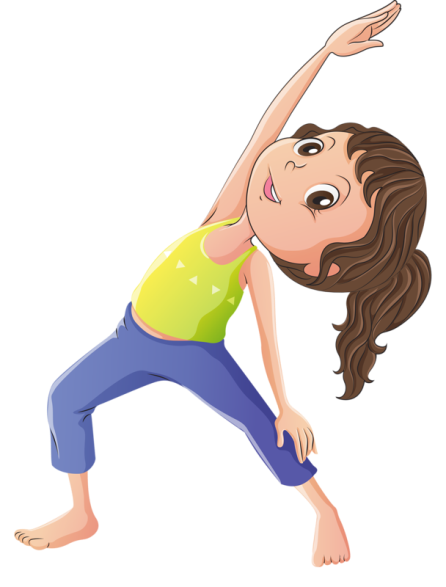 Занимаемся зарядкой под любимые веселые мелодии из мультфильмов, например:Барбоскины “Ты и я, мы с тобой друзья”Фиксипелки “Помогатор”“Танец маленьких утят”Мадагаскар ”I Like To Move It, Move It” 2005 Обезьянки, вперед! “В каждом маленьком ребенке”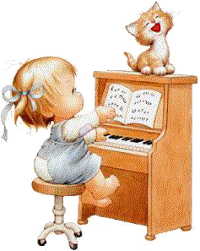 Слушаем музыку (см. 3.Как слушать музыку с ребенком):Для младшего дошкольного возрастаВ.А.Моцарт “Волшебная флейта”В.А.Моцарт “Маленькая ночная серенада”Э.Х.Григ “Утреннее настроение”П.И.Чайковский “Танец маленьких лебедей”П.И.Чайковский “Вальс цветов”Для старшего дошкольного возрастаА.Л.Вивальди “Времена года. Весна”, “Времена года.Лето”Л.Бетховен “Лунная соната”Н.А.Римский-Корсаков “Полет шмеля”Ш.К.Сен-Санс “Карнавал животных. Аквариум”Г.В.Свиридов “Весна”П.И.Чайковский “Танец Феи Драже”П.И.Чайковский “Китайский танец”Д.Д.Шостакович “Вальс-шутка”После прослушивания делимся музыкальными впечатлениями. Можно нарисовать рисунок по мотивам произведения. 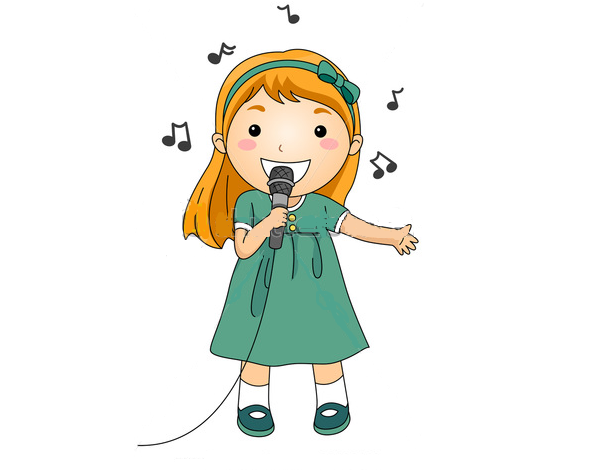 Поем вместе(см. 4.Рекомендации родителям по пению):Для младшего дошкольного возраста«Цыплята» муз. А. Филиппенко. Слова Т. Волгиной. (“Вышла курочка гулять..”)«Машина» муз. Т. Попатенко. Слова Н. Найдёновой. (“В машине, машине шофер сидит...”)“Антошка” муз. В.Шаинский. Слова Ю.Энтин“В траве сидел кузнечик” муз. В.Шаинский. Слова Н.Носов“Улыбка” муз. В. Шаинский. Слова М.ПляцковскийДля старшего дошкольного возраста“Настоящий друг” муз. Б.Савельев. Слова М.Пляцковский“Если с другом вышел в путь” муз. В.Шаинский. Слова М.Танич“Лесная песенка” муз В.Витлин. Слова П.Каганова (“Золотило солнышко, лес, лес...”)“Лето, лето, ты какого цвета” муз. Л.Вахрушева“Чебурашка” муз. В.Шаинский. Слова Э.Успенский“Вместе весело шагать” муз. В.Шаинский. Слова М.ТаничВ течение дня играем в музыкальные игры всей семьей, например, “Угадай мелодию”, “Займи место”, “Придумай нотам слова” (см. 5. Музыкальные игры в семье, 2.Разминка)И танцуем под русские народные песни:“Ах вы сени, мои сени”“Барыня”“Я с комариком плясала”“Во саду ли в огороде”“Каравай”Включаем музыку во время повседневной деятельности, например для сна - музыку природы “Шум моря”, “Музыка леса”; спокойную классическую музыку, когда нужно успокоиться и сосредоточиться; веселые мелодии - во время прогулки и для улучшения настроения. (см. 6.Музыкальная терапия)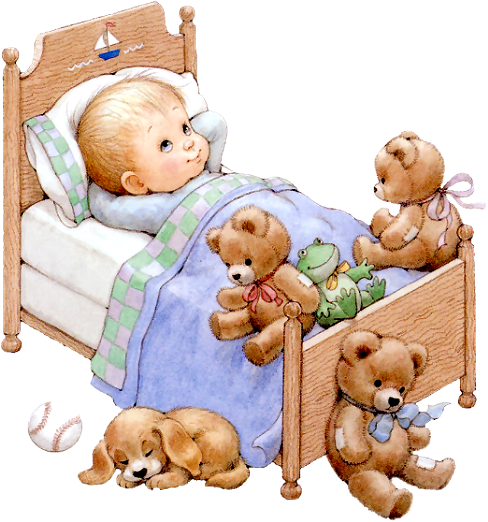 Перед сном слушаем колыбельные:“Колыбельная Медведицы”“Спят усталые игрушки”“Спи моя радость, усни”